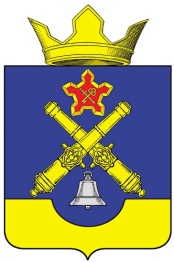 ВОЛГОГРАДСКАЯ  ОБЛАСТЬГОРОДИЩЕНСКИЙ  МУНИЦИПАЛЬНЫЙ  РАЙОНКОТЛУБАНСКАЯ  СЕЛЬСКАЯ  ДУМАРЕШЕНИЕ                                                                                                     от   29.03.2017 года                                                                                                        №2/2Об  утверждении  Положения  о  вручении  ежегодных  награждений  «Человек  года»  на  территории  Котлубанского  сельского  поселения  согласно  прилагаемым номинациямВ  связи  с  предложенным  МКУ  «Центр  культуры,  спорта  и  библиотечного обслуживания  населения»  Положением о  вручении  ежегодных  награждений  «Человек  года»  на  территории  Котлубанского  сельского  поселения  КОТЛУБАНСКАЯ  СЕЛЬСКАЯ  ДУМАРЕШИЛА:1.  Утвердить  Положение о  вручении  ежегодных  награждений  «Человек  года»  на  территории  Котлубанского  сельского  поселения  согласно  прилагаемым  номинациям2.  Настоящее  решение  обнародовать  на  информационном  стенде  Председатель Котлубанской  сельской  Думы                                                  И.А. Давиденко                  Глава  Котлубанского сельского  поселения                                                     И.А. ДавиденкоПриложение  к  решениюКотлубанской  сельской  ДумыОт  29.03.2017 г  №2/2Положениео вручение ежегодных  награждений  «Человек  года»на территории Котлубанского сельского поселениясогласно  прилагаемым  номинациям1. Учредитель премииАдминистрация  Котлубанского сельского поселения2. Организатор премииМКУ «Котлубанский  Центр  культуры, спорта и библиотечного обслуживания населения»3. Общие положения3.1. Звание «Человек года» присваивается жителям Котлубанского сельского поселения ежегодно ко Дню поселка за особые заслуги и выдающийся вклад в развитии Котлубанского сельского поселения (далее по тексту – звание «Человек года»).3.2. Звание «Человек года» учреждается в целях поднятия престижа сфер, отраслей и профессий, выявления достойных, ярких представителей, популяризации достижений кандидатов, новых гражданских инициатив, улучшение социально-психологического климата и укрепления общественных связей.3.3. Звание «Человек года» вручается за достижения в области образования, культуры, спорта, социальной и молодежной политики, экономики, промышленности, предпринимательства и других важнейших сферах жизни Котлубанского сельского поселения.3.4. Вручение диплома о звании «Человек года» и памятного знака осуществляется на торжественной церемонии в рамках мероприятий ДНЯ ПОСЕЛКА4. Порядок предоставления кандидатур на соискание звания«Человек года»4.1.Выдвижение кандидатур на соискание звания «Человек года» производится профессиональными объединениями, общественными и иными организациями, учреждениями, предприятиями, осуществляющими свою деятельность на территории Котлубанского сельского поселения, независимо от их организационно-правовой формы, в строгом соответствии со списком номинаций.4.2.Принять участие в конкурсе могут лица, достигшие 14-летнего возраста.4.3. Учреждения, организации, предприятия вправе выдвигать не одного человека  в одной номинации.4.4. Представление кандидатов на присвоение звания «Человек года» может производиться по инициативе:- Главы Котлубанского сельского поселения;- Администрации Котлубанского сельского поселения;- общественных организаций;- руководителей предприятий, учреждений.4.5. Для рассмотрения вопроса о присвоении звания «Человек года» необходимы документы;-   заявка на участие;- характеристика (в ней должна быть информация о заслугах кандидата, для присвоения звания «Человек года»  ежегодно  с сентября  по  август).4.6. Документы направляются в организационный комитет МКУ «ЦКБ»5. Номинации- «Человек труда»Присваивается работнику за добросовестный труд, высокий профессионализм и большой личный вклад в повышение эффективности деятельности предприятия (учреждения).- «Предприниматель года»Присваивается предпринимателю или руководителю малого предприятия, обеспечившему достижение высоких экономических показателей в производстве новых товаров и услуг на основе инновационных технологий, а также активно участвующему в социально-экономической жизни Котлубанского сельского поселения .- «Учитель года»Присваивается работнику образовательного учреждения за достижения в подготовке учащихся, высокую степень владения техникой и методикой урока, а также за внедрение новых педагогических приемов в передаче знаний.- «Воспитатель года»Присваивается работнику дошкольного учреждения за достижения в области образования и воспитания подрастающего поколения, а также активно участвующему в Доме культуры Котлубанского сельского поселения- «Руководитель года»Присваивается руководителю предприятия (учреждения) за высокие достижения, выполняющему социальные программы и вносящему весомый вклад в социально-экономическую жизнь Котлубанского сельского поселения.- «Работник культуры»Присваивается работнику отрасли, получившему признание общественности, за выдающиеся достижения в области культуры.- «Спортсмен года»Присваивается спортсмену за выдающиеся достижения в спорте на районном и областном уровне.- «Социальный работник года»Присваивается специалисту, который оказывает помощь в быту, а также моральную и правовую поддержку незащищенным слоям населения.-  «Работник  здравоохранения»Присваивается  медицинскому  работнику за добросовестный труд, высокий профессионализм и большой личный вклад в повышение эффективности деятельности  в  области  медицины- «Работник ЖКХ»Присваивается работнику жилищно-коммунального хозяйства за высокие результаты работы в условиях реформы жилищно-коммунального хозяйства.- «Волонтер года»Присваивается участнику волонтерского движения с активной жизненной позицией добровольно и безвозмездно занимающемуся общественной деятельностью.- «Меценат года»Присваивается за весомый вклад и поддержку общественно-значимых поселковых мероприятий, инициатив и проектов.- «Творческая личность года»Присваивается человеку, внесшему значительный вклад в развитие творческого направления, представляющего Котлубанское сельское поселение на мероприятиях различного уровня и статуса.6. Жюри6.1. Состав жюри во главе с председателем, формируется и утверждается организационным комитетом премии.6.2. Жюри рассматривает представленные материалы, ориентируясь на выдвижение людей, внесших значительный вклад в экономическое и социальное развитие Котлубанского сельского поселения по номинациям.6.3. На заседание жюри могут приглашаться представители организаций, выдвигающих кандидатов на получение звания.6.4. Решение жюри принимается большинством голосов от числа присутствующих на заседании членов жюри. Голосование производится после обсуждения кандидатур в каждой номинации. В случае равенства голосов, поданных за кандидата, правом решающего голоса обладает председатель жюри.6.5. Фамилия каждого победителя указывается на листе, который вкладывается в конверт с названием номинации. Конверт запечатывается и хранится в организационном комитете.6.6. При определении победителей на звание «Человек года», жюри руководствуется следующими принципами:- обязательный учет всех критериев оценки деятельности кандидатов, установленных данным Положением;- четкое соответствие кандидатов списку номинаций;- учет общественно-политического и социального значения деятельности кандидата, его личного вклада в развитие отрасли;- соблюдение равенства прав и возможностей для каждого кандидата независимо от пола, возраста, вероисповедования и т.д.6.7. Критериями отбора кандидатов на звание «Человек года» являются:- профессиональное мастерство кандидатов, высокие профессиональные достижения, являющиеся существенным вкладом в развитие экономической, политической и социальной жизни Котлубанского сельского поселения;- новаторство, внедрение новых методик, разработок, технологий, проявление организаторских способностей и т.п.;- перспективность кандидата, его производственный (творческий) опыт, образованность, работа с подрастающим поколением в данной отрасли;- высокая личная культура кандидата, его популярность, авторитет в трудовом коллективе, известность в данной отрасли;- общественная значимость кандидата (его участие в общественной жизни Котлубанского сельского поселения, трудового коллектива);- награды, звания, почетные грамоты, премии и прочие знаки признания обществом высоких достижений кандидата, полученные им в течение года, предшествующего году выдвижения на соискание звания.7. Определение победителей7.1. Определение победителей будет проходить в I этап:8. Финансирования премииФинансирование конкурса осуществляется за счет средств учредителей, организаторов и привлеченных средств.9. Заключительные положения9.1. Присуждение звания «Человек года» не дает право победителю на получение каких-либо социально-экономических льгот.9.2. Все кандидаты на соискание звания (в том числе не ставшие победителями) имеют право на освещение их деятельности и достижений в средствах массовой информации до проведения церемонии награждения.9.3. Настоящее Положение утверждается постановлением Главы Котлубанского сельского поселения.10. Контактная информацияМКУ «Котлубанский Центр культуры, спорта и библиотечного обслуживания населения»